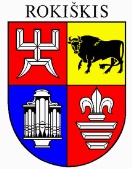 ROKIŠKIO RAJONO SAVIVALDYBĖS TARYBASPRENDIMASDĖL valstybinės žemės sklypo, ESANČIO DONELAIČIO GATVĖJE, ROKIŠKYJE, DALIES nuomos teisĖS ĮKEITIMO 2024 m. kovo 28 d. Nr. TS-81RokiškisVadovaudamasi Lietuvos Respublikos vietos savivaldos įstatymo 7 straipsnio 9 punktu, 15 straipsnio 2 dalies 20 punktu, 63 straipsnio 4 dalimi, Lietuvos Respublikos žemės įstatymo 7 straipsnio 1 dalies 2 punktu, Lietuvos Respublikos civilinio kodekso 4.206 straipsnio 4 dalimi, 6.491 straipsnio 1 dalimi, Naudojamų kitos paskirties valstybinės žemės sklypų pardavimo ir nuomos taisyklių, patvirtintų Lietuvos Respublikos Vyriausybės 1999-03-09 nutarimu Nr. 260 ,,Dėl naudojamų kitos paskirties valstybinės žemės sklypų pardavimo ir nuomos“, 441 punktu, Rokiškio rajono savivaldybės taryba nusprendžia:Sutikti, kad uždaroji akcinė bendrovė „Biohumus & Soil“ (toliau – Nuomininkas), kodas 302713610, įkeistų įkaito gavėjui/kreditoriui AB Šiaulių bankui, kodas 112025254, (paskesnio įkeitimo atveju, esant pirminio kreditoriaus sutikimui) 1,4437 ha ploto dalies iš bendro 7,6519 ha valstybinės žemės sklypo, unikalus Nr. 7375-0030-0023, kadastro Nr. 7375/0030:23, esančio K. Donelaičio g. 16, Rokiškio m., nuomos teisę, atsiradusią Nekilnojamojo turto registre (registro Nr. 73/25353) įregistruotos 2010 m. rugsėjo 24 d. valstybinės žemės sklypo nuomos sutarties Nr. Ž25-NK-6, pakeistos 2015 m. lapkričio 17 d. susitarimu Nr. 25SŽN-336-(14.25.62.), pagrindu, reikalingą kartu įkeičiamiems pastatui – sandėliui, kurio unikalus Nr. 7396-4001-4108, pastatui – sandėliui, kurio unikalus Nr. 7396-4001-4095, esantiems K. Donelaičio g. 16, Rokiškio m., eksploatuoti. Sprendimas per vieną mėnesį gali būti skundžiamas Lietuvos administracinių ginčų komisijos Panevėžio apygardos skyriui adresu Respublikos g. 62, Panevėžys, Lietuvos Respublikos ikiteisminio administracinių ginčų nagrinėjimo tvarkos įstatymo nustatyta tvarka.Savivaldybės meras 			                              Ramūnas GodeliauskasAsta Butėnaitė